ПРАВИТЕЛЬСТВО РОССИЙСКОЙ ФЕДЕРАЦИИПОСТАНОВЛЕНИЕот 3 ноября 2022 г. N 1984ОБ УТВЕРЖДЕНИИ ПРАВИЛПРЕДСТАВЛЕНИЯ ОТЧЕТА О ДЕЯТЕЛЬНОСТИ ОПЕРАТОРА СВЯЗИ И ФОРМЫОТЧЕТА О ДЕЯТЕЛЬНОСТИ ОПЕРАТОРА СВЯЗИВ соответствии с пунктом 15 статьи 46 Федерального закона "О связи" Правительство Российской Федерации постановляет:1. Утвердить прилагаемые:Правила представления отчета о деятельности оператора связи;форму отчета о деятельности оператора связи.2. Установить, что разъяснения о применении Правил, утвержденных настоящим постановлением, дает Федеральная служба по надзору в сфере связи, информационных технологий и массовых коммуникаций.3. Настоящее постановление вступает в силу с 1 декабря 2022 г. и действует в течение 6 лет.Председатель ПравительстваРоссийской ФедерацииМ.МИШУСТИНУтвержденыпостановлением ПравительстваРоссийской Федерацииот 3 ноября 2022 г. N 1984ПРАВИЛА ПРЕДСТАВЛЕНИЯ ОТЧЕТА О ДЕЯТЕЛЬНОСТИ ОПЕРАТОРА СВЯЗИ1. Настоящие Правила определяют состав сведений, обязательных к указанию в отчете о деятельности оператора связи, срок и порядок его представления в Федеральную службу по надзору в сфере связи, информационных технологий и массовых коммуникаций в целях реализации операторами связи обязанности, предусмотренной пунктом 15 статьи 46 Федерального закона "О связи" (далее - сведения).2. Отчет о деятельности оператора связи (далее - отчет) представляется оператором связи в электронном виде посредством заполнения электронных форм или размещения информации в формате XML в личном кабинете на официальном сайте Федеральной службы по надзору в сфере связи, информационных технологий и массовых коммуникаций в информационно-телекоммуникационной сети "Интернет" (далее - личный кабинет).3. Доступ к личному кабинету осуществляется посредством прохождения лицом, действующим от имени оператора связи, аутентификации с использованием федеральной государственной информационной системы "Единая система идентификации и аутентификации в инфраструктуре, обеспечивающей информационно-технологическое взаимодействие информационных систем, используемых для предоставления государственных и муниципальных услуг в электронной форме", созданной в соответствии с постановлением Правительства Российской Федерации от 28 ноября 2011 г. N 977 "О федеральной государственной информационной системе "Единая система идентификации и аутентификации в инфраструктуре, обеспечивающей информационно-технологическое взаимодействие информационных систем, используемых для предоставления государственных и муниципальных услуг в электронной форме", или усиленной квалифицированной электронной подписи лица, действующего от имени оператора связи.4. Состав сведений, подлежащих включению в отчет, содержится в форме, утвержденной постановлением Правительства Российской Федерации от 3 ноября 2022 г. N 1984 "Об утверждении Правил представления отчета о деятельности оператора связи и формы отчета о деятельности оператора связи".5. Заполненный в электронном виде отчет подписывается усиленной квалифицированной электронной подписью руководителя или иного уполномоченного лица оператора связи.6. Отчет представляется оператором связи отдельно по каждому виду услуг связи за календарный год, предшествующий году представления отчета.Оператор связи, чья деятельность по оказанию услуг связи осуществлялась в течение неполного отчетного периода, указывает в отчете сведения за тот период времени, в течение которого эта деятельность осуществлялась.В случае если оператор связи не приступил к оказанию услуг связи и дата начала оказания услуг связи в соответствии с лицензионными требованиями не наступила, сведения о наличии или отсутствии действующих договоров об оказании услуг связи с абонентами (пользователями услуг связи) и договоров об оказании услуг почтовой связи, заключенных с пользователями услуг почтовой связи, в отчете не указываются.7. Оператор связи обязан представлять отчет ежегодно, до 1 марта года, следующего за отчетным.8. Информация из отчетов, представленных операторами связи, может быть передана Федеральной службой по надзору в сфере связи, информационных технологий и массовых коммуникаций Министерству цифрового развития, связи и массовых коммуникаций Российской Федерации в электронном виде в согласованном формате по запросу Министерства цифрового развития, связи и массовых коммуникаций Российской Федерации.Утвержденапостановлением ПравительстваРоссийской Федерацииот 3 ноября 2022 г. N 1984ФОРМА ОТЧЕТА О ДЕЯТЕЛЬНОСТИ ОПЕРАТОРА СВЯЗИОТЧЕТо деятельности оператора связис _______________ 20__ г. по _______________ 20__ г.(указывается отчетный период)--------------------------------<*> Заполняется операторами связи, оказывающими услуги почтовой связи.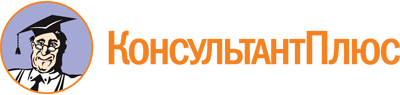 Постановление Правительства РФ от 03.11.2022 N 1984
"Об утверждении Правил представления отчета о деятельности оператора связи и формы отчета о деятельности оператора связи"Документ предоставлен КонсультантПлюс

www.consultant.ru

Дата сохранения: 20.01.2023
 КонсультантПлюс: примечание.Операторы связи, получившие лицензии до 01.12.2022, обязаны представить отчет до 01.03.2023 включительно (ФЗ от 14.07.2022 N 356-ФЗ).Сведения о деятельности оператора связиСведения о деятельности оператора связиПримечаниеI. Сведения об операторе связиI. Сведения об операторе связиI. Сведения об операторе связи1.Идентификационный номер налогоплательщиказаполняется оператором связи самостоятельно2.Адрес юридического лица (место жительства индивидуального предпринимателя) в формате федеральной информационной адресной системызаполняется оператором связи самостоятельно в случае несовпадения с адресом юридического лица, указанным в Едином государственном реестре юридических лиц, места жительства в Российской Федерации индивидуального предпринимателя, указанного в Едином государственном реестре индивидуальных предпринимателей3.Фактическая дата начала осуществления деятельности оператора связи по оказанию услуг связизаполняется оператором связи самостоятельно4.Контактный телефон органа управления (индивидуального предпринимателя) и службы технической поддержки оператора связизаполняется оператором связи самостоятельно5.Адрес электронной почтызаполняется оператором связи самостоятельно6.Оказывались ли оператором связи услуги связи в отчетном периодезаполняется оператором связи путем выбора из выпадающего списка: Да/Нет7.Продолжительность осуществления оператором связи деятельности по оказанию услуг связи в отчетном периоде (указывается в случае оказания услуг связи в течение неполного отчетного периода)заполняется оператором связи самостоятельноII. Сведения о сети и услугах связи оператора связиII. Сведения о сети и услугах связи оператора связиII. Сведения о сети и услугах связи оператора связи1.Имеются ли у оператора связи средства связи, используемые для оказания услуг связизаполняется оператором связи путем выбора из выпадающего списка: Да/Нет2.Имеются ли у оператора связи средства почтовой связи, используемые для оказания услуг почтовой связи <*>заполняется оператором связи путем выбора из выпадающего списка: Да/Нет3.Сведения о субъектах Российской Федерации, на территориях которых оператор связи оказывает услуги связи, на отчетную датузаполняется оператором связи самостоятельно4.Перечень мест (адресов) в формате федеральной информационной адресной системы, в которых размещены узлы связи, используемые для оказания услуг связи (за исключением сведений о местах (адресах) размещения радиоэлектронных средств, зарегистрированных в соответствии с пунктом 5 статьи 22 Федерального закона "О связи", и сведений, представляемых операторами связи в соответствии с пунктом 1, пунктом 7 и подпунктом 4 пункта 8 статьи 56.2 Федерального закона "О связи")заполняется оператором связи самостоятельно5.Сведения о присоединении сетей электросвязи и взаимодействии оператора связинаименования и идентификационные номера налогоплательщиков операторов связи, к сетям которых осуществлено присоединениезаполняется оператором связи самостоятельноперечень адресов в формате федеральной информационной адресной системы мест нахождения точек присоединения сетей электросвязи (за исключением сведений, представляемых операторами связи в соответствии с подпунктом 4 пункта 8 статьи 56.2 Федерального закона "О связи")заполняется оператором связи самостоятельно6.Имеются ли у оператора связи действующие договоры об оказании услуг связи с абонентами (пользователями услугами связи) на отчетную датузаполняется оператором связи путем выбора из выпадающего списка: Да/Нет7.Имеются ли у оператора связи действующие договоры об оказании услуг почтовой связи, заключенные с пользователями услуг почтовой связи (граждане, органы государственной власти Российской Федерации, органы государственной власти субъектов Российской Федерации, органы местного самоуправления и юридические лица, пользующиеся услугами почтовой связи) на отчетную дату <*>заполняется оператором связи путем выбора из выпадающего списка: Да/НетIII. Сведения о технологических возможностях сети связиIII. Сведения о технологических возможностях сети связиIII. Сведения о технологических возможностях сети связи1.Перечень средств связи, подлежащих обязательной сертификации и используемых в сети связи (за исключением сведений о радиоэлектронных средствах, зарегистрированных в соответствии с пунктом 5 статьи 22 Федерального закона "О связи")заполняется оператором связи самостоятельно2.Перечень адресов в формате федеральной информационной адресной системы, в которых оператор связи оказывает или имеет техническую возможность оказания телематических услуг связизаполняется оператором связи самостоятельноДостоверность и полноту представленных сведений подтверждаюзаполняется оператором связи (чекбокс)Дата заполнениязаполняется оператором связи самостоятельноФамилия, имя, отчество (при наличии) руководителя (иного уполномоченного лица) и его подписьзаполняется оператором связи самостоятельно